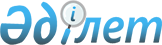 Об утверждении регламента государственной услуги "Прием документов для организации индивидуального бесплатного обучения на дому детей, которые по состоянию здоровья в течении длительного времени не могут посещать организации начального, основного, общего среднего образования"
					
			Утративший силу
			
			
		
					Постановление акимата города Сатпаев Карагандинской области от 6 февраля 2013 года N 02/37. Зарегистрировано Департаментом юстиции Карагандинской области 20 марта 2013 года N 2257. Утратило силу постановлением акимата города Сатпаев Карагандинской области от 27 мая 2013 года N 12/18      Сноска. Утратило силу постановлением акимата города Сатпаев Карагандинской области от 27.05.2013 N 12/18.      Примечание РЦПИ.

      В тексте документа сохранена пунктуация и орфография оригинала.

      В соответствии с Законами Республики Казахстан "Об административных процедурах" от 27 ноября 2000 года, "О местном государственном управлении и самоуправлении в Республике Казахстан" от 23 января 2001 года, акимат города Сатпаев ПОСТАНОВЛЯЕТ:



      1. Утвердить прилагаемый регламент государственной услуги "Прием документов для организации индивидуального бесплатного обучения на дому детей, которые по состоянию здоровья в течении длительного времени не могут посещать организации начального, основного, общего среднего образования".



      2. Контроль над исполнением настоящего постановления возложить на заместителя акима города Мадиеву М.С.



      3. Настоящее постановление вводится в действие по истечении десяти календарных дней после его первого официального опубликования.      Аким г. Сатпаев                            Б.Д. Ахметов

Утверждено

постановлением акимата

города Сатпаев N 02/37

от 6 февраля 2013 года 

Регламент государственной услуги

"Прием документов для организации индивидуального бесплатного обучения на дому детей, которые по состоянию здоровья в течение длительного времени не могут посещать организации начального, основного среднего, общего среднего образования" 

1. Основные понятия

      1. В настоящем регламенте используются следующие основные понятия:

      1) СФЕ - структурно-функциональные единицы: ответственные лица уполномоченных органов, структурные подразделения государственных органов, государственные органы, информационные системы или их подсистемы;

      2) получатель государственной услуги - физическое лицо, не имеющее возможности посещения организации образования, временно или постоянно, по состоянию здоровья (далее - получатель государственной услуги);

      3) уполномоченный орган – государственное учреждение "Отдел образования, физической культуры и спорта города Сатпаев". 

2. Общие положения

      2. Государственная услуга оказывается организациями среднего образования города Сатпаев (далее – организация образования), (контактные данные указаны в приложении 1 настоящего регламента).



      3. Форма оказываемой государственной услуги: не автоматизированная.



      4. Государственная услуга регулируется на основании Законов Республики Казахстан от 27 июля 2007 "Об образовании", от 11 июля 2002 года "О социальной и медико-педагогической коррекционной поддержке детей с ограниченными возможностями", постановления Правительства Республики Казахстан от 3 февраля 2005 года N 100 "Об утверждении Типовых правил деятельности специальных организаций образования", постановления Правительства Республики Казахстан от 31 августа 2012 года N 1119 "Об утверждении стандартов государственных услуг, оказываемых Министерством образования и науки Республики Казахстан, местными исполнительными органами в сфере образования и науки", приказа Министра образования и науки Республики Казахстан от 26 ноября 2004 года N 974 "Об утверждении правил о порядке организации учебных занятий для детей-инвалидов, проходящих курс лечения в стационарных лечебно-профилактических, реабилитационных и других организациях здравоохранения, оказания помощи родителям в обучении детей-инвалидов на дому учебно-воспитательными организациями" (зарегистрирован в реестре нормативно-правовых актов N 3303).



      5. Формой завершения государственной услуги являются приказ организации образования либо мотивированный ответ об отказе в предоставлении государственной услуги. 

3. Требования к порядку оказания государственной услуги

      6. Сроки оказания государственной услуги:

      с момента сдачи получателем государственной услуги необходимых документов, определенных в пункте 11 настоящего регламента – 3 рабочих дня.



      7. Государственная услуга оказывается на безвозмездной основе.



      8. Государственная услуга осуществляется ежедневно с 09.00 до 17.00 часов, за исключением выходных и праздничных дней, с перерывом на обед с 13.00 до 14.30 часов.

      Предварительная запись и ускоренное оформление не предусмотрены.



      9. Этапы оказания государственной услуги с момента получения заявления от получателя государственной услуги для получения государственной услуги и до момента выдачи результата государственной услуги:

      1) получатель государственной услуги обращается в организацию образования и подает заявление, предоставляет пакет документов руководителю организации образования;

      2) руководитель организации образования регистрирует документы, выдает опись с отметкой о дне получения получателем государственной услуги;

      3) руководитель организации образования проверяет поступившие документы, оформляет результат оказания государственной услуги, подготавливает приказ либо мотивированный ответ об отказе и выдает получателю государственной услуги.



      10. Минимальное количество лиц, осуществляющих прием документов для оказания государственной услуги в организации образования, составляет один сотрудник. 

4. Описание порядка действий (взаимодействия) в процессе оказания государственной услуги

      11. Для получения государственной услуги получателю государственной услуги необходимо представить следующие документы:

      1) заключение о необходимости обучения на дому ребенка-инвалида по медицинским показаниям: выдается Врачебно-консультативной комиссией в организациях первичной медико-санитарной помощи Министерства здравоохранения Республики Казахстан по месту;

      2) заключение и рекомендация типа образовательной программы для обучения на дому ребенка-инвалида: выдается Психолого-медико-педагогической консультацией по месту жительства;

      3) письменное заявление в произвольной форме родителей на имя директора организации образования;

      4) копии документов, удостоверяющие личность одного из родителей получателя государственной услуги;

      5) копии документов, подтверждающие личность получателя государственной услуги;

      6) адресная справка;

      7) справка с места работы родителей.



      12. Информацию о государственной услуге можно получить в государственном учреждении "Отдел образования, физической культуры и спорта города Сатпаев", расположенном по адресу: Карагандинская область, город Сатпаев, проспект Сатпаева 111, 2 этаж и на официальном сайте: www.obrazovanie.satpaev-akimat.kz в разделе "Стандарты оказания государственных услуг".



      13. Документы получателей государственной услуги сдаются руководителю организации образования.



      14. При сдаче всех необходимых документов для получения государственной услуги получателю государственной услуги выдается опись с отметкой о дне получения.



      15. Способ доставки результата оказания услуги - посредством личного посещения законных представителей получателя государственной услуги.



      16. Организации образования при представлении неполного пакета документов, предусмотренного в пункте 11 настоящего регламента, извещают получателя государственной услуги об отказе с указанием причин.



      17. В процессе оказания государственной услуги участвуют следующие структурно-функциональные единицы (далее – СФЕ): руководитель организации образования.



      18. Текстовое табличное описание последовательности и взаимодействия административных действий (процедур) каждой СФЕ с указанием срока выполнения каждого административного действия (процедуры) приведено в приложении 2 к настоящему регламенту.



      19. Схема, отражающая взаимосвязь между логической последовательностью административных действий в процессе оказания государственной услуги и СФЕ, указана в приложении 3 к настоящему регламенту. 

5. Ответственность должностных лиц, оказывающих государственные услуги

      20. Ответственным лицом за оказание государственной услуги является руководитель организации образования (далее – должностное лицо).

      Должностное лицо несет ответственность за качество и реализацию оказания государственной услуги в установленные сроки в соответствии с законодательством Республики Казахстан.

Приложение 1

к регламенту государственной услуги

"Прием документов для организации

индивидуального бесплатного обучения

на дому детей, которые по состоянию

здоровья в течение длительного времени

не могут посещать организации начального,

основного среднего, общего среднего образования" 

Контактные данные организаций образования города Сатпаев

Приложение 2

к регламенту государственной услуги

"Прием документов для организации

индивидуального бесплатного обучения

на дому детей, которые по состоянию

здоровья в течение длительного времени

не могут посещать организации начального,

основного среднего, общего среднего образования" 

Текстовое табличное описание последовательности и взаимодействия административных действий (процедур)

Приложение 3

к регламенту государственной услуги

"Прием документов для организации

индивидуального бесплатного обучения

на дому детей, которые по состоянию

здоровья в течение длительного времени

не могут посещать организации начального,

основного среднего, общего среднего образования" 

Схемы, отражающие взаимосвязь между логической последовательностью административных действий СФЕ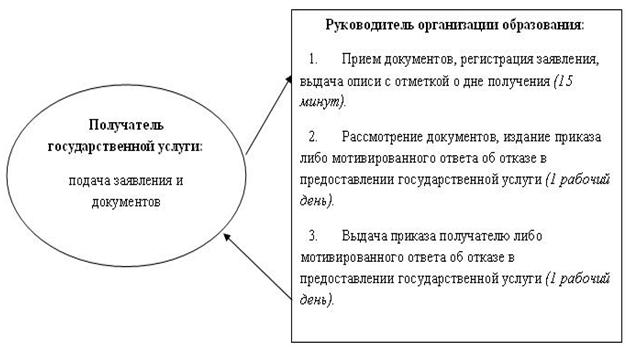 
					© 2012. РГП на ПХВ «Институт законодательства и правовой информации Республики Казахстан» Министерства юстиции Республики Казахстан
				NНаименование организации образованииАдрес, контактный телефон1.Коммунальное государственное учреждение "Гимназия имени С. Сейфуллина" акимата города Сатпаевгород Сатпаев, улица Комарова 11 а, телефон 3-34-68, 3-32-002.Коммунальное государственное учреждение "Школа-гимназия N 1" акимата города Сатпаевгород Сатпаев, ул. Наурыз 144, телефон 7-25-48

Ф. 7-15-623.Коммунальное государственное учреждение "Средняя школа N 2" акимата города Сатпаевпоселок Жезказган, ул. Ауэзова 37 А, телефон 2-23-204.Коммунальное государственное учреждение "Средняя школа N 3" акимата города Сатпаевгород Сатпаев, ул. Победы 17, телефон 7-15-81,

Ф. 7-24-885.Коммунальное государственное учреждение "Школа-лицей N 4 имени Абая" акимата города Сатпаевгород Сатпаев, пр. Сатпаева 144 А, телефон 3-33-96,

Ф. 4-18-076.Коммунальное государственное учреждение "Средняя школа N 5" акимата города Сатпаевгород Сатпаев, ул. Бабыр би 5, телефон 4-07-187.Коммунальное государственное учреждение "Средняя школа N 7" акимата города Сатпаевгород Сатпаев, пр. Независимости 20, телефон 3-47-468.Коммунальное государственное учреждение "Средняя школа N 10" акимата города Сатпаевпоселок Жезказган, ул. Кирова 13, телефон 2-64-399.Коммунальное государственное учреждение "Средняя школа N 12" акимата города Сатпаевпоселок Жезказган, ул. Кирова 12, телефон 2-63-3010.Коммунальное государственное учреждение "Средняя школа N 14" акимата города Сатпаевгород Сатпаев, ул. Наурыз 5, телефон 7-32-07,

Ф. 7-12-6811.Коммунальное государственное учреждение "Средняя общеобразовательная школа N 15" акимата города Сатпаевгород Сатпаев, ул. Ерден 217, телефон 3-19-75, 3-19-72, 3-19-7312.Коммунальное государственное учреждение "Средняя общеобразовательная школа N 16" акимата города Сатпаевгород Сатпаев, пр. Сатпаева 154, телефон 4-00-11,

Ф. 4-00-0913.Коммунальное государственное учреждение "Начальная школа N 17" акимата города Сатпаевсело Сатпаев, ул. Клубная 1, телефон 8 7102 76-97-34,

8 7105 95-20-2014.Коммунальное государственное учреждение "Средняя школа N 19" акимата города Сатпаевгород Сатпаев, ул. Комарова 11, телефон 3-75-28,

Ф. 3-34-4915.Коммунальное государственное учреждение "Средняя школа N 25" акимата города Сатпаевгород Сатпаев, ул. Комарова 12 а, телефон 3-70-4616.Коммунальное государственное учреждение "Средняя школа N 27" акимата города Сатпаевгород Сатпаев, ул. Наурыз 14 а, телефон 7-65-63, 7-65-61Действия основного процесса (хода, потока работ)Действия основного процесса (хода, потока работ)Действия основного процесса (хода, потока работ)Действия основного процесса (хода, потока работ)N действия (хода, потока работ)123Наименование СФЕРуководитель организации образованияРуководитель организации образованияРуководитель организации образованияНаименование действия (процесса, процедуры, операции) и их описаниеПрием документов, регистрация заявленияРассмотрение документовРегистрация приказаФорма завершения (данные, документ, организационно-распорядительное решение)Выдача описи с отметкой о дне получения государственной услугиИздание приказа либо мотивированного ответа об отказе в предоставлении государственной услугиВыдача приказа либо мотивированного ответа об отказе в предоставлении государственной услугиСроки исполнения15 минут1 рабочий день1 рабочий день